GEOM 15				Le programme de construction 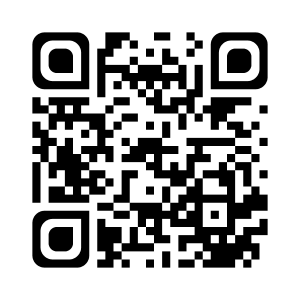 1 - DéfinitionUn programme de construction est un texte qui donne des instructions pour tracer précisément une figure géométrique.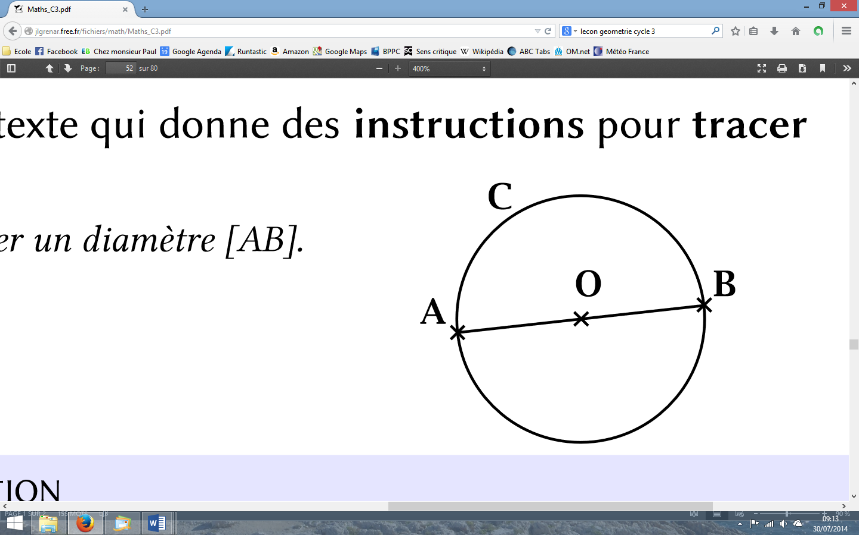 Ex : Tracer un cercle C de centre O. Tracer un diamètre [AB].2 - Lire un programme de constructionUn programme de construction est un texte de géométrie. Pour bien le suivre, il y a des points à respecter.a) Il faut s’assurer de bien comprendre les mots, car le programme de construction utilise un vocabulaire de géométrie très précis. On peut utiliser la fiche d’aide.b) Il faut suivre les instructions dans l’ordre où elles sont écrites.c) Avant de tracer, il faut faire un dessin à main levée : on essaie de suivre le programme rapidement, à main levée, sur un cahier de brouillon ou une ardoise. Cela permet de savoir si on a bien compris les différentes étapes, et de connaître le matériel dont on aura besoin.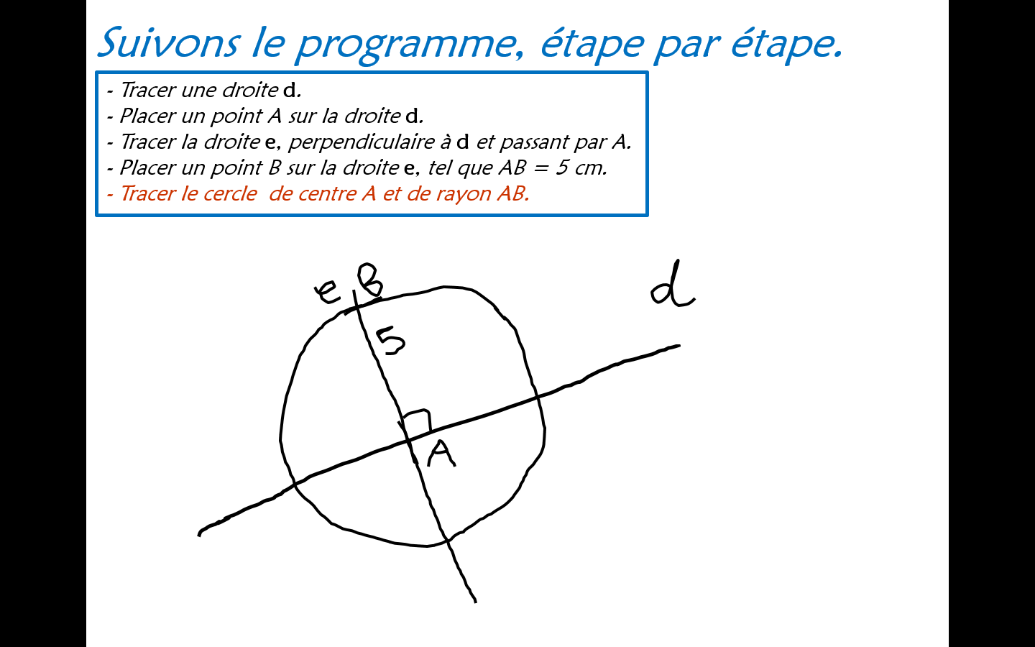 J« Je vais avoir besoin d’une règle, d’un crayon, d’une équerre, d’un compas. » Je sais ma leçon si…GEOM 15 Je connais le vocabulaire géométrique.GEOM 15 Je sais tracer une figure à main levée.GEOM 15 Je suis capable de suivre un programme de construction.